363120,  ст. Архонская, ул. Ворошилова, 44, 8 (867 39) 3 12 79, e-mail: tchernitzkaja.ds23@yandex.ruКонспект по познавательному развитию в подготовительной группе «День рождения Коста Хетагурова»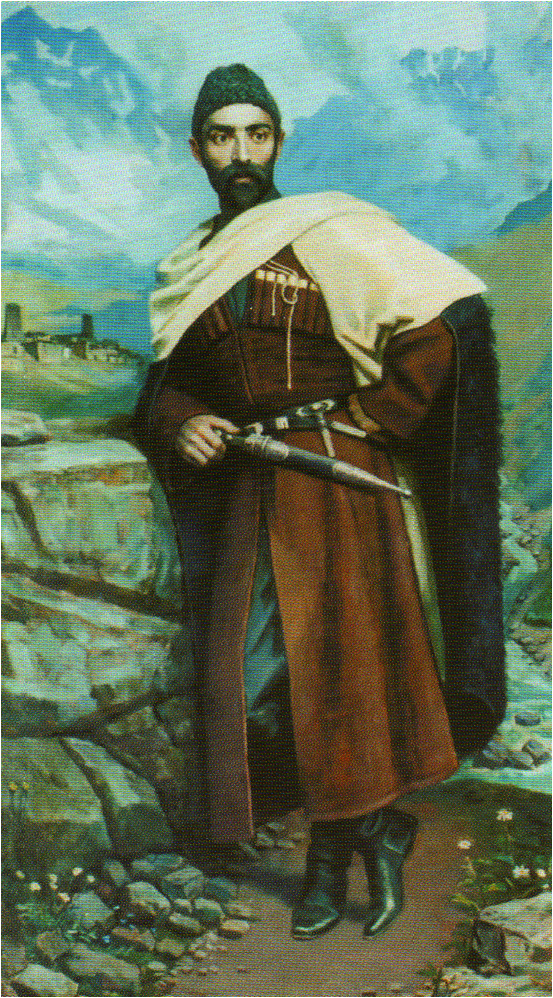 Воспитатель: Петрина Н.Н.2021г.День рождения Коста Хетагурова.Цель: обогатить представление детей о жизни и творчестве К. Л. Хетагурове.Задачи:1. Познакомить детей с биографией и творческой деятельностью К. Л. Хетагурова;2. Воспитывать любовь и уважение к великому осетинскому поэту;3. Прививать детям чувство гордости к людям, прославившим Осетию;4. Развивать в детях интерес к поэзии, чувство рифмы и стихотворного ритма;5. Учить бережно относиться к книгам;6. Воспитывать в детях на примере К. Хетагурова, любовь к Родине и свободе, верность друзьям и своим принципам.Материал: портрет поэта, книги, иллюстрации к стихам, репродукции картин К. Хетагурова, обручи, маска волка.В зале портрет К.Л.Хетагурова, под портретом цветы.Дети входят в зал. У детей в руках цветы,  встают полукругом.Воспитатель читает отрывок из стихотворения Коста Хетагурова.«Прости, если отзвук рыданьяУслышишь ты в песне моей:Чье сердце не знает страданья,Тот пусть и поет веселей».- Ребята, кто узнал,   кто его написал?- Правильно - К. Л. Хетагуров.(На экране портрет Коста Хетагурова).Воспитатель:      Когда душа моя чистаМне имя слышится Коста.Коста вершин, Коста долинНеповторимый осетин.Все выше мужество и честь,Что были, будут в нас и есть!                                                                                                Дорогие ребята, мы собрались, чтобы отметить день рождения великого осетинского поэта К.Л.Хетагурова. Он родился и жил в то время, когда были живы наши прапрадедушки и бабушки. Стихи и поэмы, которые написал Коста, живут и будут жить всегда!(дети возлагают цветы к портрету Коста)Воспитатель: К.Л.Хетагуров родился 15 октября 1859 года в селении Нар.Добрым мальчиком рос Коста. Охотно помогал в домашних делах. С  удовольствием ходил в школу в селении Нар. Он любил учиться, хорошо рисовал. Когда не было бумаги, рисовал на доске.    Рано начал Коста сочинять стихи о суровых и прекрасных горах, о трудной жизни соседей-бедняков, об их бедах и надеждах. Горцы запоминали их и пересказывали, так как песни.      Коста всегда оставался защитником бедных и угнетенных, он написал книгу со стихами "Осетинская лира", "Ирон фӕндыр". С этой книги началась литература осетинского народа.(показывает книгу "Ирон фӕндыр".)Воспитатель: Дети, посмотрите на этот портрет. Внимательно всмотритесь в                    это лицо.              - Что можно сказать об этом человеке?              ( что этот человек:  умный,  добрый, честный,  отзывчивый к                    чужой  беде)              - А как вы думаете, какое у него настроение?              (он грустный, усталый, задумчивый)У Коста была тяжелая жизнь. Всю жизнь он посвятил своему народу. Он очень хотел видеть свой народ счастливыми свободным.                  Воспитатель: Сегодня мы отмечаем день рождения Коста. Имя его окружено всенародной любовью и признательностью. Чтение стихов.Воспитатель: Хоть и безрадостным, и трудным было его детство, но он очень  любил играть в народные игры.ИГРА: «Осетинские салки»Воспитатель: Если кто-то и выполнил свой долг перед народом, то это былКоста.(Беседа про картины, которые  написал Коста, рассматривание картин на экране).Воспитатель:  Он жил с мечтою о счастье своего народа, о лучшей доли длябедняков.Тяжело больной, уставший от бесконечных лишений и ссылок,Коста обнадеживал людей, вселял в них веру в будущее.Воспитатель: Сколько бы лет ни прошло, он всегда был и останется для нас самым народным и любимым поэтом. И всегда найдутся люди, которые снова и снова будут посвящать ему стихи, идущие из глубины души.                             Звезда Коста. (Нина Кокоева)Он вечно жив в сердцах народа-Великий сын!- поэт Коста.Как будто молод он,А жив сегодня больше ста.Он будет жить и двести,Триста и много тысяч лет.Таких, как он певцов народа.Мир не забудет вечно.Воспитатель: Кто знает, может совсем скоро, когда подрастут наши дети, они станут известными людьми, прославят нашу Осетию, как наш великий земляк Коста Леванович Хетагуров.ИГРА: «Волк и ягнята»Рефлексия.Воспитатель: На этом наше занятие закончилось. А в честь кого мы его провели? (ответы детей)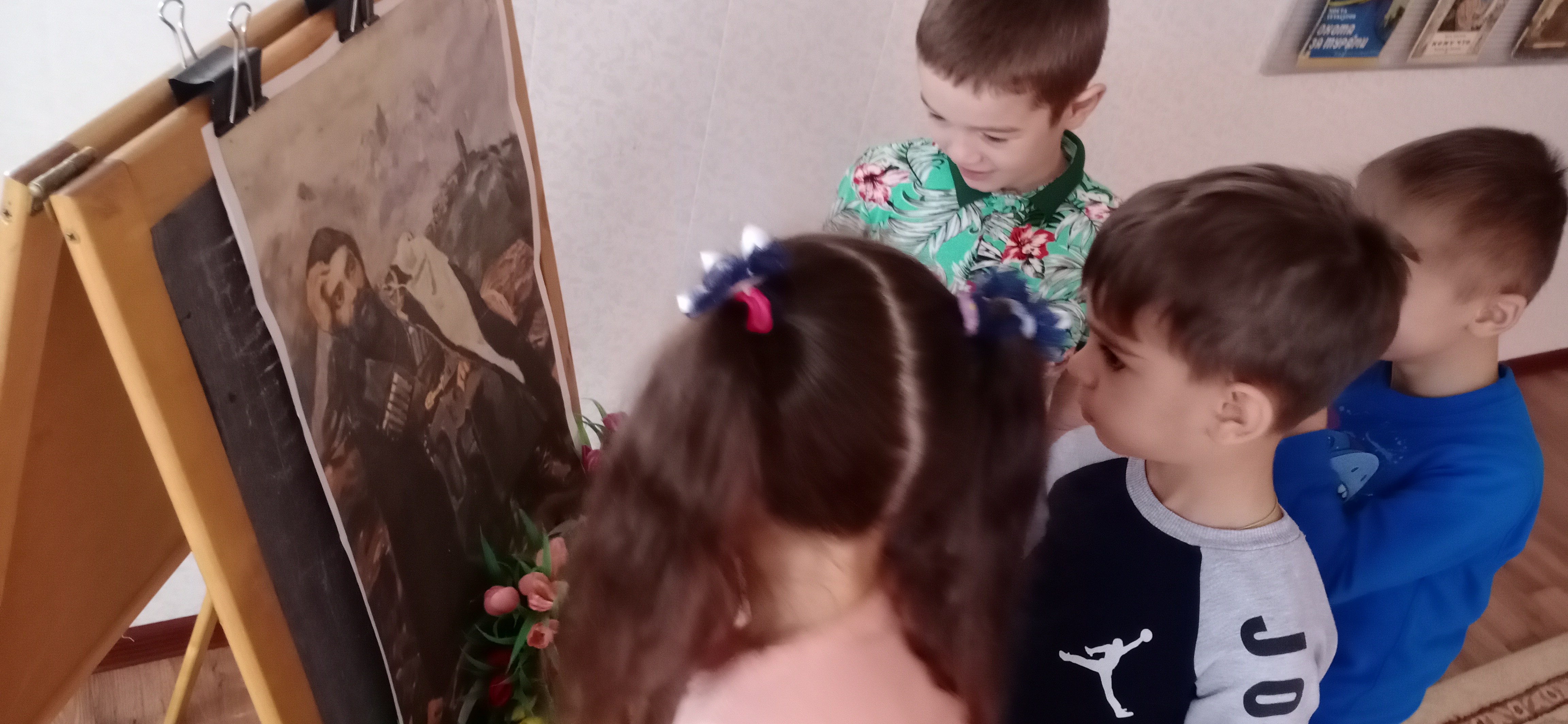 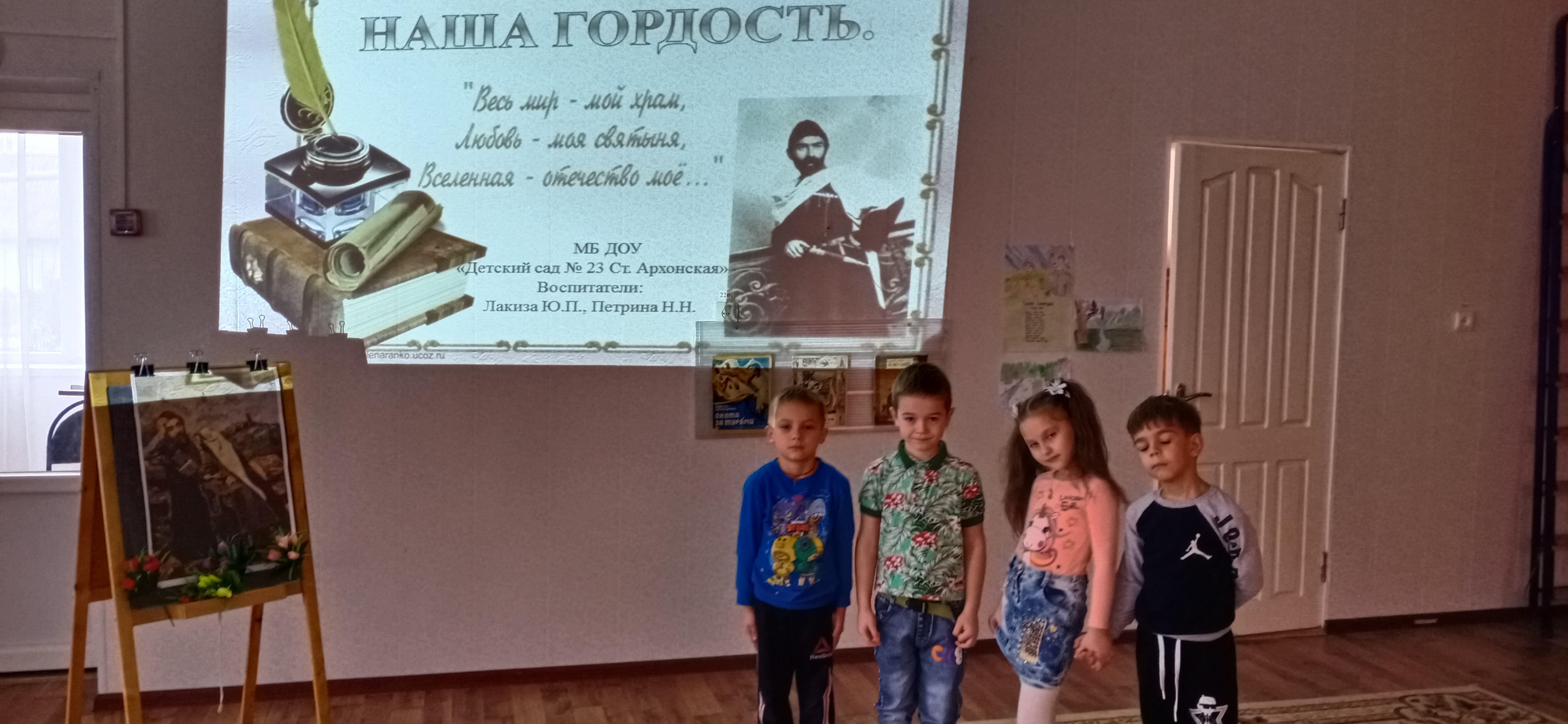 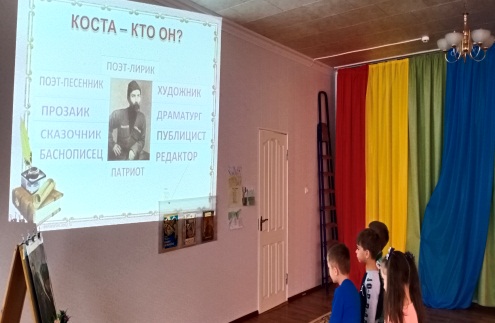 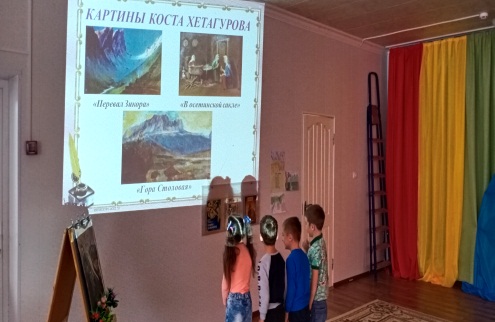 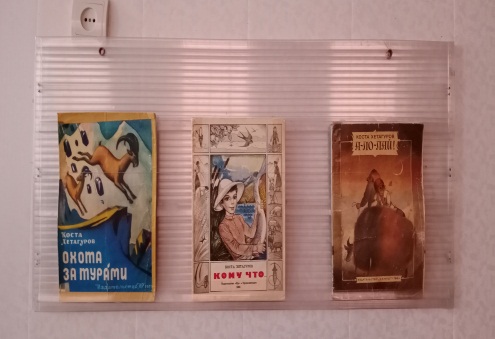 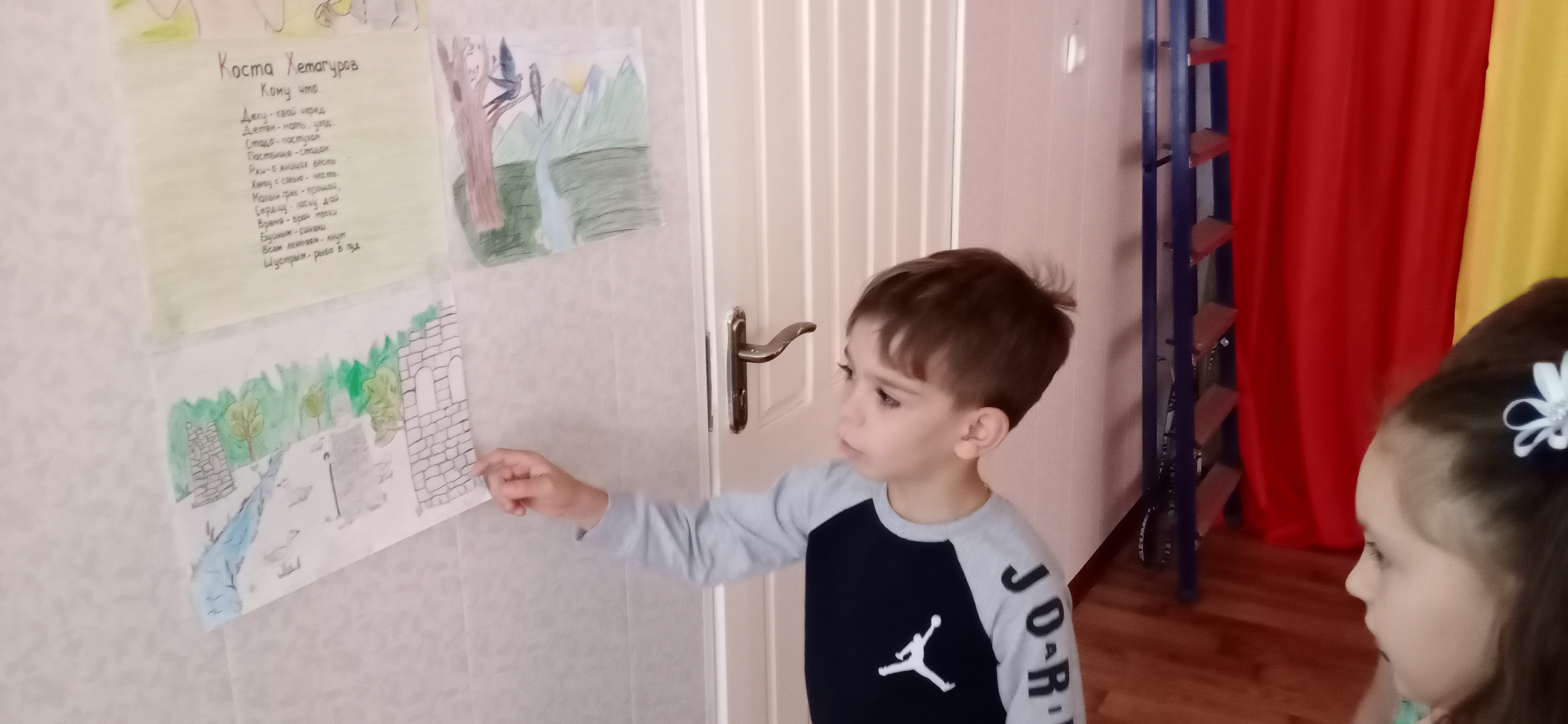 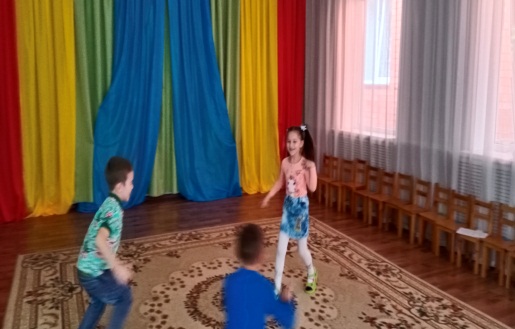 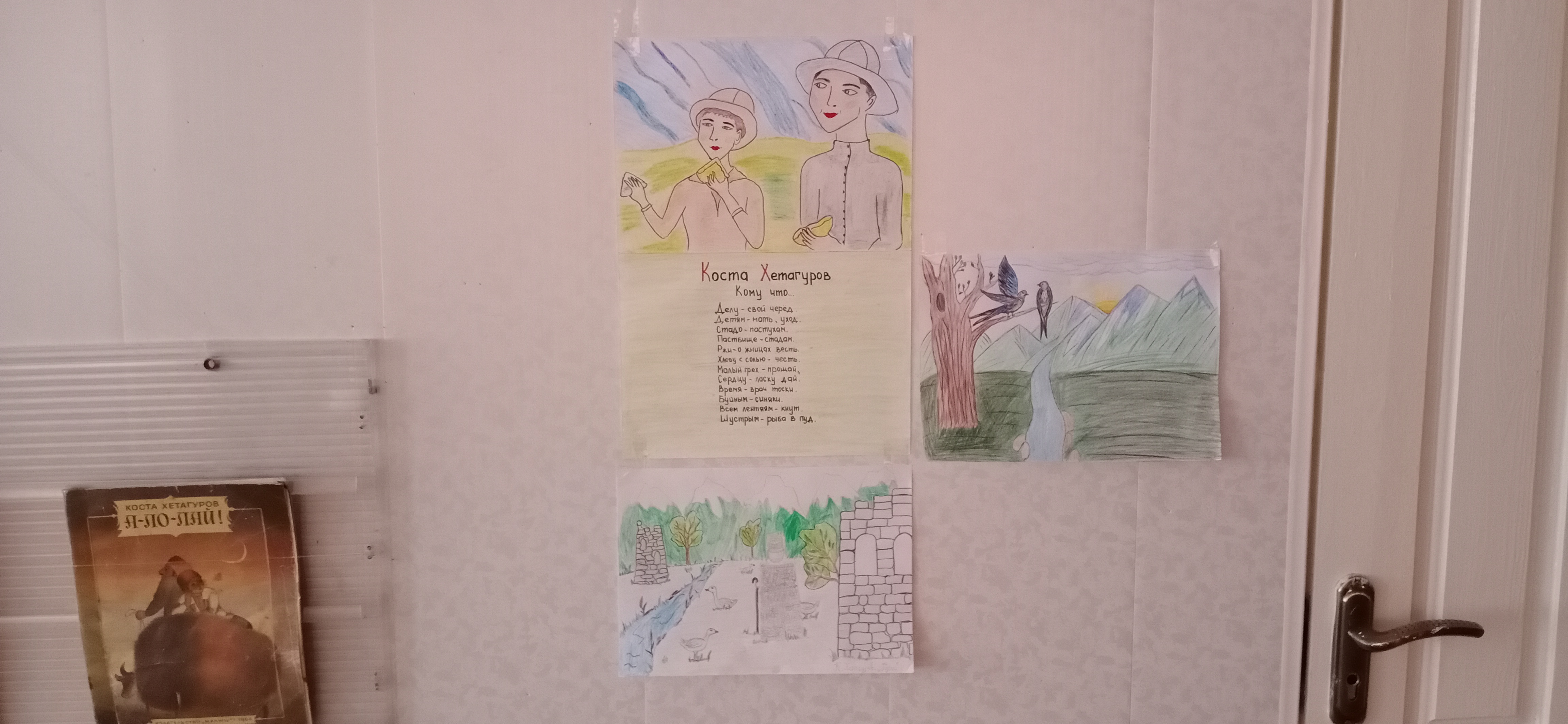 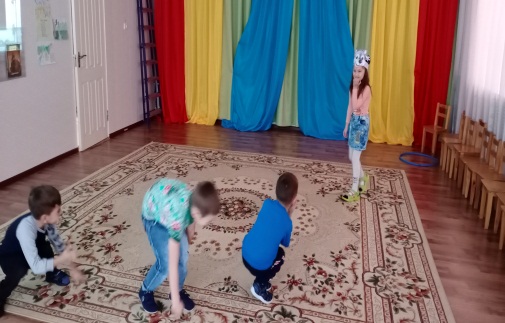 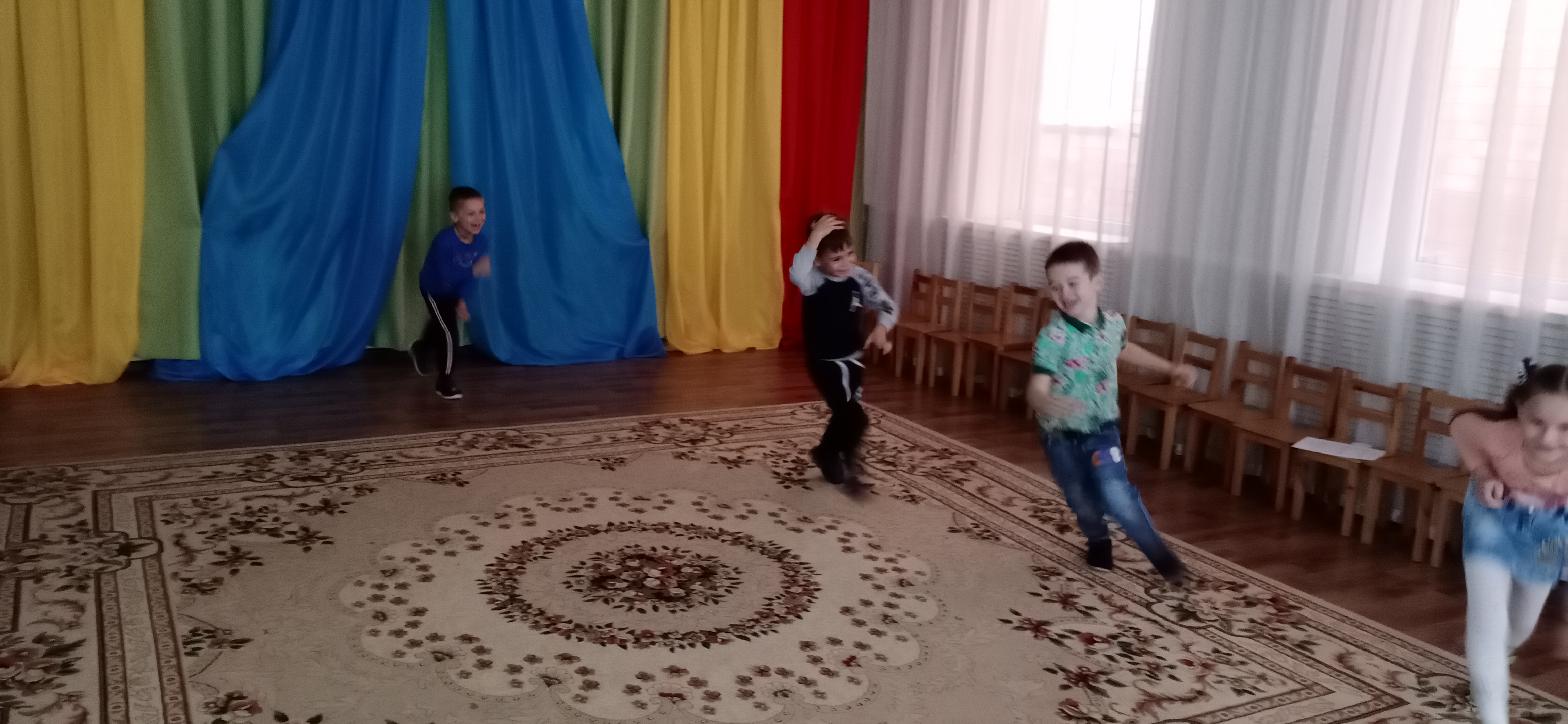 МУНИЦИПАЛЬНОЕ БЮДЖЕТНОЕ ДОШКОЛЬНОЕ ОБРАЗОВАТЕЛЬНОЕ
 УЧРЕЖДЕНИЕ «ДЕТСКИЙ САД №23  СТ. АРХОНСКАЯ»МУНИЦИПАЛЬНОГО ОБРАЗОВАНИЯ - ПРИГОРОДНЫЙ РАЙОНРЕСПУБЛИКИ СЕВЕРНАЯ ОСЕТИЯ – АЛАНИЯ              УТВЕРЖДАЮЗаведующая  МБ ДОУ«Детский сад №23 ст. Архонская»
________________ Л.В. Черницкая
